муниципальное казенное дошкольное образовательное учреждениегорода Новосибирска«Детский сад № 432 комбинированного вида"____________________________________________________Краткосрочный проект по теме  «Зимушка - хрустальная» в старшей группе № 5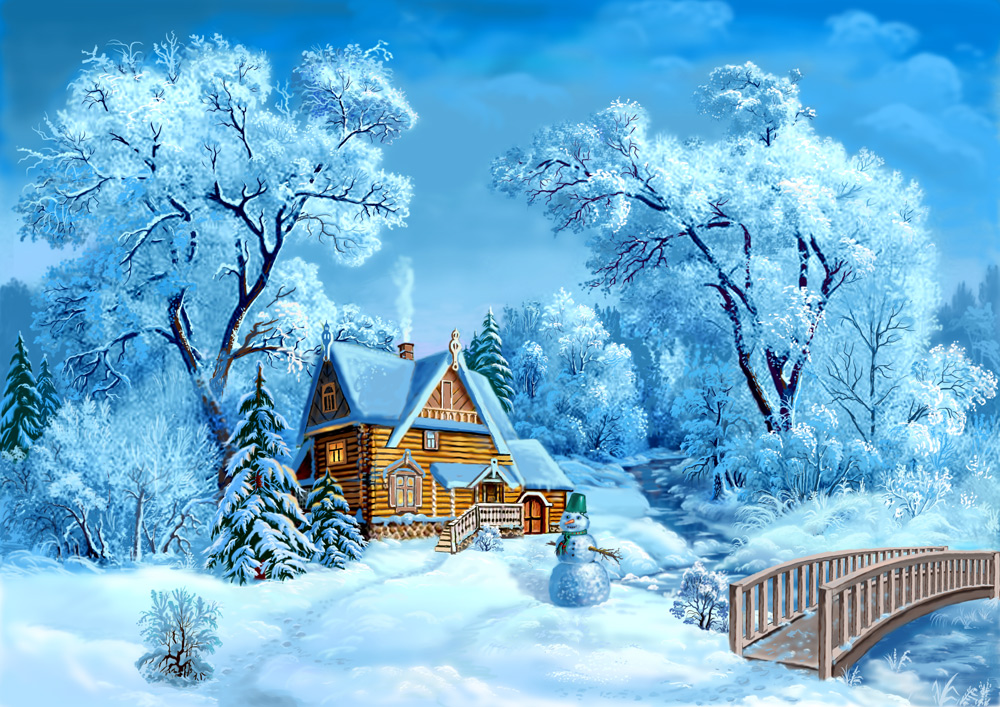 Выполнили педагоги: Старенькова М.А. – высшая кв.к.Куликова А.Г. - I кв.к.г. Новосибирск 2020«Благодаря восприятию прекрасного в природе и искусстве человек открывает прекрасное в самом себе». (В. А. Сухомлинский.) Тип проекта: информационный, краткосрочный, творческий Участники проекта: воспитатели, дети, родители. Сроки реализации проекта: с 10 по 24 января 2019 г. Возраст детей: 5- 6 лет. Актуальность. Все дети любят зиму, но не все задумываются, почему времена года сменяют друг друга, всем ли хорошо зимой, что было бы, если бы зимой не было снега. Предоставить детям возможность в течение двух недель работать над одной темой, чтобы получить ответы на интересующие их вопросы. Поддерживая стремления детей к творчеству, проект поможет детям обогатить имеющиеся знания и навыки, даст возможность использовать их, пережить радость открытий, побед и успеха. Исходя из потребностей, интересов и предпочтений детей, работа над проектом позволит каждому ребенку продвинуться вперед и обеспечить выход каждого на свой более высокий уровень. Проект «Зимушка-зима» предоставляет большие возможности для творчества, позволяет приблизить обучение к жизни, развивает активность, самостоятельность, умение планировать, работать в коллективе. Цель: формирование у детей целостной картины мира о зимних явлениях через интегрирование образовательных областей. Приобщение детей старшего дошкольного возраста к красоте природы через организацию совместной деятельности детей, родителей и педагогов. Задачи: Расширять и углублять знания детей о живой и неживой природе зимой; Развивать коммуникативные способности; развивать память, мышление, внимание; способствовать развитию познавательной активности, творческих способностей, воображения, умению замечать изменения в природе; развивать умение регулировать своё поведение; воспитывать любовь, бережное отношение к природе, умение восхищаться красотой природы; Укреплять здоровье детей, приобщать к здоровому образу жизни; содействовать формированию сотрудничества в детско-родительских отношениях;  Поддерживать проявления у детей интересов, эстетических предпочтений, желания познавать искусство и осваивать изобразительную деятельность в процессе приобщения детей старшего дошкольного возраста к красоте природы. Формы реализации проекта:Совместная творческая деятельность.Создание творческих работ детей и родителей.Составление рассказов, чтение стихотворений, художественных произведений.Тематические занятия.Этапы реализации проекта:Подготовительный: Подготовка материала в центрах активности в ДОУ.Подготовка необходимого оборудования и материала для продуктивной деятельности.Подбор познавательной информации через интернет, картинки, пейзажи о зиме.Сбор информации о зиме для создания страничек «Приметы», «Поговорки ипословицы», «Стихи», «Загадки». Основной: Проведение тематических занятий.Художественно-творческая деятельность.Заучивание стихотворений С. Я. Маршака «Круглый год. Декабрь. Январь. Февраль» с детьми и составление рассказов о зиме. Чтение художественных произведений по теме.Прослушивание музыкальных композиций. Заключительный:  Оформление выставки продуктов детской деятельности «Зимушка - хрустальная»,выставки творческих работ на тему «Снеговик», ширмы - раскладушки «Зима». Ожидаемый результат: Умеет поддерживать беседу по вопросам, высказывать свою точку зрения; Определяет признаки зимнего времени года; Может поддерживать беседу о птицах, сопровождая эмоциональной речью; Интересуется изобразительной детской деятельностью (рисование «Деревья в снегу», аппликация «Снеговик», конструирование из бумаги «Снежинка»); Выражает положительные эмоции (интерес, удивление, восхищение) при прочтении литературного произведения, прослушивании музыкального произведения; Активно и доброжелательно взаимодействует с педагогом и сверстниками в решении игровых и познавательных задач; Проявляет интерес к искусству при просматривании картин; С интересом участвует в подвижных играх с элементами соревнования. Работа с детьми: Беседа на тему «Характеристика зимних месяцев». Кормление птиц. Беседы-рассуждения «Пришел мороз – береги ухо и нос», «Если хочешь быть здоров – закаляйся». Игровые ситуации «Не идется и не едется, потому что гололедица», «Как на тоненький ледок». Познание НОД «Идет волшебница зима», «Зимовье зверей». Просмотр презентаций: «Путешествие в зимний лес», «Жизнь диких животных зимой». Беседы и свободное общение: «Как живут птицы зимой», «Где рождается снег и иней», «Зима в нашем крае». Дидактические игры: «Найдите и покормите зимующих птиц», «Когда это бывает», «Что сначала, что потом». Исследовательская деятельность: проведение опытов и экспериментов со снегом. Беседы-рассуждения: «Как звери к зиме готовятся», «Зимующие и перелетные птицы», Дидактические игры: «Где чей хвост», «Где чей домик», «К названному дереву беги» Составление описательного рассказа на тему «Зима», рассказывание на тему «Игры зимой» на основе личного опыта». Словесные игры: «Какой, какая, какие?», «Из чего- какой» (горка из снега-снежная и т.д.), «Скажи наоборот». Художественное творчество НОД: (рисование): «Деревья в инее», «Весело качусь я под гору в сугроб…»; (аппликация): «Заснеженный дом»; «Снеговик» (лепка): «Зимние забавы». Свободное творчество – изготовление снежинок, рисование по замыслу по теме «Зима», лепка «Зимнего леса и его обитателей». Конструирование из снега «Снеговик». Подвижные игры: «Два Мороза», «Попади в цель». Игры и эстафеты «Кто быстрее в лес за елкой», «Кто быстрее украсит елочку». Чтение художественной литературы. Прочтение рассказа К. Д. Ушинского «Проказы старухи зимы». Стихотворение Н. А. Некрасова «Мороз – воевода»Рассказ Г. А. Скребицкого «Маленький лесовод». Стихотворение С. А. Есенина «Берёза».Русские народные сказки: «Зимовье зверей», «Заяц-хваста», «Два мороза». Репродукции картин известных художников И. Э. Грабарь «Февральская лазурь». Н. П. Крымов «Зимний вечер». И. И. Левитан «Зимой в лесу». И. И. Шишкин «Зима». Работа с родителями: Консультация «Одежда ребенка на зимней прогулке». Участие в оформлении выставки продуктов детской деятельности «Зимушка - хрустальная», 3 этап – заключительный. Оформление выставки продуктов детской деятельности «Зимушка - хрустальная», ширмы - раскладушки «Зима».  Выставка детских рисунков «Если хочешь быть здоровым…» (зимние виды спорта)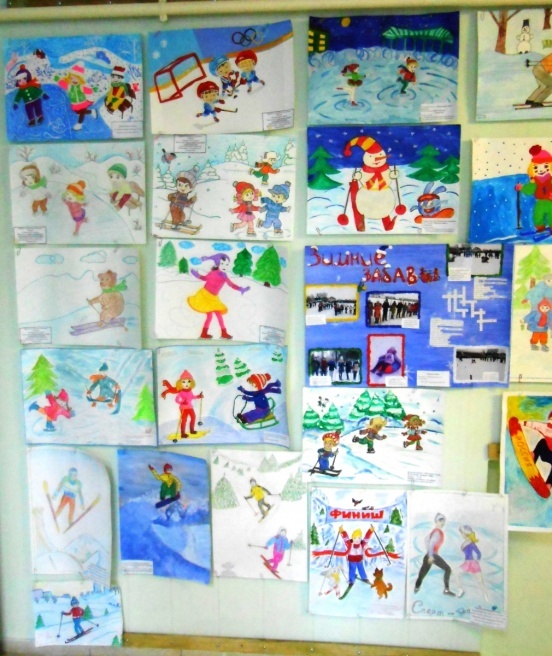 